Cards On The Table32 count / 2-wall
Beginner/Intermediate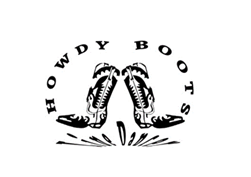 Choreographie:Maggie Gallagher09/2017Music: I'll Name the Dogs by Blake SheltonMusic: I'll Name the Dogs by Blake SheltonMusic: I'll Name the Dogs by Blake SheltonIntro: 16 Counts. 

R SIDE, TOUCH, L SIDE, TOUCH, SIDE/DRAG, BACK ROCK, SIDE BEHIND SIDE CROSS, SIDE, BACK ROCK Intro: 16 Counts. 

R SIDE, TOUCH, L SIDE, TOUCH, SIDE/DRAG, BACK ROCK, SIDE BEHIND SIDE CROSS, SIDE, BACK ROCK 1 +
2 +
3
4 +
5 +
6 +
7, 8 +RF Schritt nach rechts und LF neben RF auftippen
LF Schritt nach links und RF neben LF auftippen
RF Schritt nach rechts & LF zum RF heranziehen (nicht absetzen)
LF leicht hinter dem RF kreuzen (rechte Ferse anheben) und Gewicht vor auf RF
LF Schritt nach links und RF hinter dem LF kreuzen
LF Schritt nach links und RF vor dem LF kreuzen
LF Schritt nach links, RF leicht hinter dem LF kreuzen (linke Ferse anheben), Gewicht vor auf LFR MAMBO, L COASTER, STEP, ¼ L, CROSS SIDE BEHIND SIDE CROSS SIDER MAMBO, L COASTER, STEP, ¼ L, CROSS SIDE BEHIND SIDE CROSS SIDE1 +
2
3 + 4
5 +
6 +
7 +
8 +RF Schritt vorwärts (linke Ferse anheben) und Gewicht zurück auf LF
RF Schritt zurück & LF zum RF heranziehen (nicht absetzen)
LF Schritt zurück, RF neben LF absetzen, LF Schritt vorwärts
RF Schritt vorwärts und ¼ Linksdrehung auf den Fußballen (Gewicht LF)
RF vor dem LF kreuzen und LF Schritt nach links
RF hinter dem LF kreuzen und LF Schritt nach links
RF vor dem LF kreuzen und LF Schritt nach linksR BACK TOE STRUT, L BACK TOE STRUT, R COASTER, SCUFF, L LOCK STEP, ⅛ WALK, ¼ WALKR BACK TOE STRUT, L BACK TOE STRUT, R COASTER, SCUFF, L LOCK STEP, ⅛ WALK, ¼ WALK1 +
2 +
3 + 4
+
5 + 6
7, 81/8 Rechtsdrehung & rechte Fußspitze hinten aufsetzen und rechte Ferse absetzen 10.30
Linke Fußspitze hinten aufsetzen und linke Ferse absetzen
RF Schritt zurück, LF neben RF absetzen, RF Schritt vorwärts
LF starker Bodenstreifer nach vorne
LF Schritt vorwärts, RF hinter dem LF einkreuzen, LF Schritt vorwärts
1/8 Linksdrehung & RF Schritt nach rechts und ¼ Linksdrehung auf RF & LF Schritt vorwärts 6.00
Restart: Im 5. Durchgang beginne hier wieder von vorneCROSS & HEEL & CROSS & HEEL & R ½ MAMBO, STEP, ½ PIVOT, STEP CROSS & HEEL & CROSS & HEEL & R ½ MAMBO, STEP, ½ PIVOT, STEP 1 +
2 +
3 +
4 +
5 + 
6
7 + 8RF vor dem LF kreuzen und LF Schritt nach links
Rechte Ferse schräg rechts vorne auftippen und RF Schritt am Platz
LF vor dem RF kreuzen und RF Schritt nach rechts
Linke Ferse schräg links vorne auftippen und LF Schritt am Platz
RF Schritt vorwärts (linke Ferse anheben) und Gewicht zurück auf LF
½ Rechtsdrehung auf LF & RF Schritt vorwärts
LF Schritt vorwärts, ½ Rechtsdrehung auf den Fußballen (Gewicht RF), LF Schritt vorwärts 6.00Tanz beginnt mit  wieder von vorneTanz beginnt mit  wieder von vorneBrücke: Am Ende des 2. Durchgangs tanze zusätzlich
Side touch, Side touch, Side together forward, Side touch, Side touch, Side together backBrücke: Am Ende des 2. Durchgangs tanze zusätzlich
Side touch, Side touch, Side together forward, Side touch, Side touch, Side together back1 +
2 +
3 +
4 +
5 + 6
7 + 8RF Schritt nach rechts und LF neben RF auftippen
LF Schritt nach links und RF neben LF auftippen
RF Schritt nach rechts, LF neben RF absetzen, RF Schritt vorwärts
LF Schritt nach links und RF neben LF auftippen
RF Schritt nach rechts und LF neben RF auftippen
LF Schritt nach links, RF neben LF absetzen, LF Schritt zurück- - 04.10.2017 